Житомирський медичний інститутЖитомирської обласної радиКафедра природничих та соціально-гуманітарних дисциплінСилабусосвітнього компонента«Правознавство та медичне законодавство»Рівень вищої освіти: перший (бакалаврський)Галузь знань: 22 «Охорона здоров’я»Спеціальність: 227 «Фізична терапія, ерготерапія»Освітньо-професійна програма: «Фізична терапія, ерготерапія»Вид освітнього компонента: обов’язковийМова викладання: державнаФорма викладання: очна (денна)Затверджено на засіданні кафедри природничих та соціально-гуманітарних дисциплінПротокол № 1 від «28» серпня 2023 рокуЗавідувач кафедри к.п.н., доцент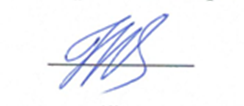 Ірина КРУКОВСЬКА 2023Загальна інформація про викладача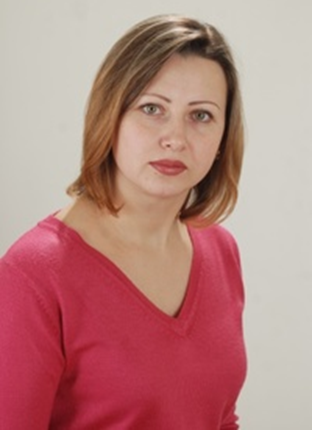 1. Назва освітнього компонента«Правознавство та медичне законодавство»2. Обсяг освітнього компонента3. Ознаки освітнього компонента4. Передумови вивчення освітнього компонентаґрунтується на попередньо вивчених освітніх компонентах: «Ділова українська мова», «Філософія», «Основи психології та міжособового спілкування». інтегрується з такими освітніми компонентами: «Етика та професійна етика», «Охорона праці в галузі».5. Мета і завдання освітнього компонентаМетою вивчення освітнього компонента «Правознавство та медичне законодавство» є засвоєння здобувачами освіти основних теоретичних положень і понять національного права України, розуміння ними Конституції та чинного законодавства України, закономірностей побудови правової держави, формування в них високого рівня правової свідомості та правової культури, вміння тлумачити і правильно застосовувати нормативно-правові акти у практичній медичній діяльності, грамотно оцінювати юридичні факти, вільно орієнтуватися в сучасному правовому полі.Основними завданнями вивчення освітнього компонента «Правознавство та медичне законодавство» є:Систематизувати знання щодо: загальних положень теорії держави та права; нормативно-правової бази у галузі охорони здоров’я; особливостей юридичної відповідальності медичних працівників.Сформувати вміння: використовувати основні правові поняття у процесі своєї діяльності; орієнтуватись у системі медичного законодавства; застосовувати підстави та передбачати правові наслідки юридичної відповідальності учасників правовідносин у сфері медицини.Розвинути установки до: аналітичного мислення; поваги до закону.
6. КомпетентностіЗгідно з вимогами Стандарту вищої освіти та Освітньої програми підготовки бакалавра цей освітній компонент забезпечує набуття здобувачами вищої освіти компетентностей:Загальні:здатність спілкуватися державною мовою як усно, так і письмово;здатність до пошуку, оброблення та аналізу інформації з різних джерел;здатність вчитися і оволодівати сучасними знаннями;здатність застосовувати знання у практичних ситуаціях;здатність діяти соціально відповідально та свідомо;здатність реалізувати свої права і обов’язки як члена суспільства, усвідомлювати цінності громадянського (вільного демократичного) суспільства та необхідність його сталого розвитку, верховенства права, прав і свобод людини і громадянина в Україні.7.Результати навчання згідно з профілем програми після вивчення освітнього компонента:спілкуватися усно та письмово українською та іноземною мовами у професійному середовищі, володіти фаховою термінологією та професійним дискурсом, дотримуватися етики ділового спілкування; складати документи, у тому числі іноземною мовою (мовами);використовувати сучасну комп’ютерну техніку; знаходити інформацію з різних джерел; аналізувати вітчизняні та зарубіжні джерела інформації, необхідної для виконання професійних завдань та прийняття професійних рішень;діяти згідно з нормативно-правовими вимогами та нормами професійної етики;обирати оптимальні форми, методи і прийоми, які б забезпечили шанобливе ставлення до пацієнта/клієнта, його безпеку/захист, комфорт та приватність;оцінювати себе критично, засвоювати нову фахову інформацію, поглиблювати знання за допомогою самоосвіти, оцінювати й представляти власний досвід, аналізувати й застосовувати досвід колег.  8. Методична картка освітнього компонентаЛекції:Практичні заняття:Самостійна робота:9. Система оцінювання та вимоги Види контролю: поточний, модульний, підсумковий. Методи контролю: спостереження за навчальною діяльністю здобувача вищої освіти, усне опитування, письмовий контроль, тестовий контроль. Форма контролю: Залік. Контроль знань і умінь здобувача вищої освіти (поточний, модульний, підсумковий) з освітнього компонента «Правознавство та медичне законодавство» здійснюється згідно з європейською кредитно-трансферною накопичувальною системою освітнього процесу. Рейтинг здобувача вищої освіти із засвоєння освітнього компонента визначається за 100 бальною шкалою. Він складається з рейтингу з освітнього компонента, для оцінювання якого призначається 60 балів, і рейтингу з атестації (залік, ПМК) – 40 балів. Критерії оцінювання. Еквівалент оцінки в балах для кожної окремої теми може бути різний, загальну суму балів за тему визначено в навчально-методичній карті. Розподіл балів між видами занять (лекції, практичні заняття, самостійна робота) можливий шляхом спільного прийняття рішення викладача і здобувачів освіти на першому занятті. Рівень знань оцінюється: «відмінно» – здобувач вищої освіти дає вичерпні, обґрунтовані, теоретично і практично правильні відповіді не менш ніж на 90% запитань, розв’язання задач та виконання вправ є правильними, демонструє знання матеріалу підручників, посібників, інструкцій, проводить узагальнення і висновки, акуратно оформлює завдання, був присутній на лекціях, має конспект лекцій чи реферати з основних тем курсу, проявляє активність і творчість у виконанні групових завдань; «добре» – здобувач вищої освіти володіє знаннями матеріалу, але допускає незначні помилки у формулюванні термінів, категорій і розрахунків, проте за допомогою викладача швидко орієнтується і знаходить правильні відповіді, був присутній на лекціях, має конспект лекцій чи реферати з основних тем курсу, проявляє активність у виконанні групових завдань; «задовільно» – здобувач вищої освіти дає правильну відповідь не менше ніж на 60% питань, або на всі запитання дає недостатньо обґрунтовані, невичерпні відповіді, допускає грубі помилки, які виправляє за допомогою викладача. При цьому враховується наявність конспекту за темою, самостійність у виконанні завдань, участь у виконанні групових завдань; «незадовільно з можливістю повторного складання» – здобувач вищої освіти дає правильну відповідь не менше ніж на 35% питань, або на всі запитання дає необґрунтовані, невичерпні відповіді, допускає грубі помилки, має неповний конспект лекцій, індиферентно або негативно проявляє себе у виконанні групових завдань. Підсумкова (загальна) оцінка курсу ОК є сумою рейтингових оцінок (балів), одержаних за окремі оцінювані форми навчальної діяльності: поточне та підсумкове тестування рівня засвоєння теоретичного матеріалу під час аудиторних занять та самостійної роботи (модульний контроль); оцінка (бали) за виконання практичних індивідуальних завдань. Підсумкова оцінка виставляється після повного вивчення освітнього компонента, яка виводиться як сума проміжних оцінок за змістові модулі. Остаточна оцінка рівня знань складається з рейтингу роботи, для оцінювання якої призначається 60 балів, і рейтингу з атестації (ПМК) – 40 балів.Розподіл балів, які отримують здобувачі вищої освіти при вивченні освітнього компонента «Правознавство та медичне законодавство»Максимальна кількість балів, яку може отримати здобувач на одному практичному занятті при вивченні Модуль Ι ОК, - 11 балів.Мінімальна кількість балів допуску до ПМК – 35.«5» - 11-10 балів;«4» - 9-8 балів; «3» – 7 балів; «2» - 6 балів і менше.Максимальна кількість балів, яку може отримати здобувач на одному практичному занятті при вивченні Модуль ΙΙ ОК, - 11 балів.Мінімальна кількість балів допуску до ПМК – 35«5» - 11-10 балів;«4» - 9-8 балів; «3» – 7 балів; «2» - 6 балів і менше.Оцінювання здобувача вищої освіти відбувається згідно з «Положення про організацію освітнього процесу»10. Політика освітнього компонентаПолітика щодо академічної доброчесності. Політика освітнього компонента ґрунтується на засадах академічної доброчесності (сукупності етичних принципів та визначених законом правил, якими мають керуватися учасники освітнього процесу під час навчання) та визначається системою вимог, які викладач ставить до здобувача у вивченні освітнього компонента (недопущення академічного плагіату, списування, самоплагіат, фабрикація, фальсифікація, обман, хабарництво, необ’єктивне оцінювання, заборона використання додаткових джерел інформації, інтернет ресурсів без вказівки на джерело, використане під час виконання завдання тощо). З метою запобігання, виявлення та протидії академічного плагіату в наукових та навчальних працях викладачів, науково-педагогічних працівників інституту та здобувачів в закладі розроблено «Положення про систему запобігання та виявлення академічного плагіату у наукових і навчальних працях працівників та здобувачів Житомирського медичного інституту Житомирської обласної ради». За порушення академічної доброчесності здобувачі освіти можуть бути притягнені до відповідальності: повторне проходження оцінювання (контрольна робота, іспит, залік тощо); повторне проходження відповідного освітнього компонента освітньої програми; відрахування із закладу освіти (крім осіб, які здобувають загальну середню освіту); позбавлення академічної стипендії.Політика щодо відвідування.Політика щодо відвідування усіх форм занять регламентується «Положенням про організацію освітнього процесу у Житомирському медичному інституті ЖОР». Здобувач зобов’язаний виконувати правила внутрішнього розпорядку інституту та відвідувати навчальні заняття згідно з розкладом, дотримуватися етичних норм поведінки. Присутність на занятті є обов’язковим компонентом оцінювання.Політика щодо перескладання.Порядок відпрацювання пропущених занять з поважних та без поважних причин здобувача вищої освіти інституту регламентується «Положенням про порядок відпрацювання здобувача освіти Житомирського медичного інституту Житомирської обласної ради пропущених лекційних, практичних, лабораторних та семінарських занять». Політика щодо дедлайнів.Здобувач освіти зобов’язані дотримуватися термінів, передбачених вивченням освітнього компонента і визначених для виконання усіх видів робіт.Політика щодо апеляціїУ випадку конфліктної ситуації під час проведення контрольних заходів або за їх результатами, здобувач освіти має право подати апеляцію згідно з «Положенням про апеляцію результатів контрольних заходів знань здобувачами вищої освіти ЖМІ ЖОР» http://www.zhim.org.ua/images/info/pol_apel_rezult.pdf. Заява подається особисто в день оголошення результатів контрольного заходу начальнику навчально-методичного відділу інституту, реєструється, і передається проректору з навчальної роботи та розглядається на засіданні апеляційної комісії не пізніше наступного робочого дня після її подання. Здобувач має право бути присутнім на засіданні апеляційної комісії. При письмовому контрольному заході члени апеляційної комісії, керуючись критеріями оцінювання, з цього освітнього компонента, детально вивчають та аналізують письмові матеріали контрольного заходу. Повторне чи додаткове опитування здобувача апеляційною комісією заборонено. Результати апеляції оголошуються здобувачу відразу після закінчення розгляду його роботи, про що здобувач особисто робить відповідний запис у протоколі засідання апеляційної комісії. Центром експертизи та моніторингу якості освітньої діяльності інституту проводяться моніторингові дослідження щодо обізнаності здобувачів вищої освіти з порядком оскарження процедури та результатів проведення контрольних заходів. http://www.zhim.org.ua/centr_ekspert_yakosti_osv.php. За час навчання здобувачами освіти за окресленою ОП процедури оскарження проведення контрольних заходів, або їх результатів не застосовувались.Політика щодо конфліктних ситуацій.В інституті визначено чіткі механізми та процедури врегулювання конфліктних ситуацій, пов’язаних з корупцією, дискримінацією, сексуальними домаганнями та ін. Упроваджено ефективну систему запобігання та виявлення корупції, вживаються заходи, спрямовані на підвищення доброчесності працівників і здобувачів освіти інституту, дотримання правил етичної поведінки, створення додаткових запобіжників вчиненню корупційних дій і пов’язаних із корупцією правопорушень. Рішенням Вченої ради затверджено: Антикорупційну програму http://www.zhim.org.ua/images/info/antikoruption.pdf, «Положення про комісію з оцінки корупційних ризиків», http://www.zhim.org.ua/images/info/pol_komisiya_korupcii.pdf, План заходів з виконання антикорупційної програми відповідно до Закону України «Про запобігання корупції http://www.zhim.org.ua/images/info/plan_zahodiv_korupciya.pdf, яким передбачено проведення інститутом антикорупційних заходів під час здійснення своїх статутних завдань. У своїй діяльності працівники інституту керуються посадовими інструкціями та нормами чинного законодавства України, працівникам забороняється порушувати вимоги посадових наказів, розпоряджень та регламентів інституту, а також вимог антикорупційного та іншого законодавства України. Проводиться анонімне анкетування з окреслених питань https://docs.google.com/forms/d/1MNw9ErhWXUr1q94IWOpo2mGlhfVlPJ4RJ1RDc5JGjoM/viewform?edit_requested=true, моніторинг можливих корупційних ризиків та вивчаються шляхи їх усунення. Інститут забезпечує політику безпечного освітнього простору для всіх суб’єктів освітнього процесу, який передбачає впровадження в систему освіти технології вирішення конфліктів шляхом співробітництва. Здобувачі ознайомлені з нормативними документами, механізмами та процедурою врегулювання конфліктних ситуацій, пов’язаних з корупцією, дискримінацією, сексуальними домаганнями та ін. Для вирішення питань, пов’язаних із запобіганням будь-яких форм дискримінації, зокрема і за ознаками статі, в інституті діє «Телефон Довіри», (0412-46-19-62) звернувшись за яким, здобувачі освіти мають можливість отримати анонімну, екстрену, безкоштовну, кваліфіковану допомогу, викладачі і співробітники інституту, що переживають кризові ситуації й потребують додаткової інформації з різних питань, а також для профілактики й попередження у молоді девіантної, суїцидальної поведінки. Створена «Скринька довіри», до якої анонімно можуть звертатись здобувачі: залишати там свої скарги чи пропозиції. Також у закладі розроблено План заходiв щодо попередження мобiнгових/булiнгових тенденцiй у Житомирському медичному iнституті ЖОР https://www.zhim.org.ua/images/info/polozh_buling.pdf, «Положення про політику запобігання, попередження та боротьби з сексуальними домаганнями і дискримінацією» http://www.zhim.org.ua/images/info/pol_seks_domag.pdf, працює практичний психолог. За час реалізації ОП звернень, пов’язаних із сексуальними домаганнями, дискримінацією та корупцією не було.11. Рекомендована літератураБазова: Грін О. О. Основи медичного права. Альбом схем: навч. посіб. для студентів вищ. навч. закл. / О. О. Грін. – Ужгород: Видавництво ФОП Сабов А. М., 2020. – 377 с.Молдован В. В. Правознавство: навч. посіб. / В. В. Молдован, Л. І. Чулінда.  – 3-тє вид. – К.: Центр учбової літератури, 2021. – 184 с.Пєтков С. В. Правознавство: навч. посіб. / С. В. Пєтков. – К.: Центр учбової літератури, 2021.  –  360 с.Правознавство: навч. посіб. / за ред.. Д. В. Каменського, В. О. Мирошниченка. – К: Центр учбової літератури, 2021. – 288 с.Допоміжна:Братанюк Л. Є. Основи права і законодавства в охороні здоров’я: підручник. - 2-ге вид., випр. – К.: Медицина, 2011. – 544 с.Герц А. А. Правознавство: навч. посіб. / А. А. Герц, С. Й.  Кравчук. – К.: Видавничий дім «КОНДОР», 2018. – 280 c. Медичне право України: практикум / уклад.: І. Я. Сенюта, І. О. Богомазова, О. Ю. Кашинцева та ін.; за заг. ред. І. Я. Сенюти. – Львів: Світ, 2014. – 296 с.Основи правознавства України: навч. посіб. / С. В. Ківалов, П. П. Музиченко, Н. М. Крестовська, А. Ф. Крижанівський. - Х.: Одіссей, 2013. – 218 с.Основи правознавства: практ. довідник / Т. В. Раденко, В. Б. Раденко, І. Б. Кравчина, Р. Б. Лихачова. - Х.: ФОП Співак В. Л., 2013. - 768с.Пилипчатіна Л. М. Правознавство: посібник / Л. М. Пилипчатіна. – Х. : Весна : Співак В. Л., 2013. – 223 с. – (Схеми і таблиці)Погорілко В.Ф. Правознавство: підручник / В. Ф. Погорілко, Г. А. Шпиталенко. – 3-тє вид., випр. і доп. – К.: Каравела, 2013. – 592 с.Поліщук М. С. Правознавство: навч. посіб. для студентів неюрид. спец. ВНЗ / М. С. Поліщук, М. І. Логвиненко. – Харків : Право, 2014. – 106 с.Правознавство: навч. посіб. / за ред. В. Мірошниченко, Д. Каменських. – К.: Центр навч. літератури, 2018. – 288 с.Правознавство: підручник / Г. I. Балюк Е. Ф. Демський, В. С. Ковальський та ін.; за ред. О. В. Дзери. – К.: Вид-во Юрінком Інтер, 2019. – 632 с.Правознавство: підручник для студентів ВНЗ / Л. Л. Богачова та ін. – Харків: Фоліо, 2015. – 635 с. Правознавство: навч. посіб. / О. Д. Гринь, О. І. Донченко. — Одеса: Фенікс, 2016. – 206 с.Правознавство: навч. посіб. для студентів ВНЗ / Ю. Е. Губені та ін.; за ред. Ю. Е. Губені, Р. П. Возняка, В. І. Андріїва. - Львів : Українські технології, 2016. – 407 с.Практичне право: права пацієнтів (інтерактивний курс медичного права): навч. посіб. / В. О. Галай, С. К. Гречанюк, І. Я. Сенюта та ін.; за ред. С. Г. Стеценка, А. О. Галая. – К.: КНТ, 2009. – 224 с.Стеценко С. Г. Медичне право України: підручник / С. Г. Стеценко, В. Ю. Стеценко, І. А. Сенюта;  за заг. ред. д.ю.н., проф.. С. Г. Стеценка. – К.: Всеукраїнська асоціація видавців «Правова єдність», 2008. - 507 с.Судова медицина. Медичне законодавство: У 2 кн. Кн. 2: Медичне законодавство: Правова регламентація лікарської діяльності / М. В. Банчук та ін.; за ред. Б. В. Михайличенка. - 4-е вид., випр. - К.: ВСВ "Медицина", 2017. - 496 с. Нормативно-правові актиКонституція України від 28 червня 1996 р. № 254к/96-ВР [Електронний ресурс]. – Режим доступу: https://zakon.rada.gov.ua/laws/show/254%D0%BA/96-%D0%B2%D1%80#Text. – Назва з екрана. – Дата звернення 01.08.2023.Бюджетний  кодекс  України від 08.07.2010 р. № 2456-VI [Електронний ресурс]. –  Режим доступу: https://zakon.rada.gov.ua/laws/show/2456-17#Text. – Назва з екрана. – Дата звернення 01.08.2023.Кодекс законів про працю України від 10 грудня 1971 р. № 322- VІІІ [Електронний ресурс]. – Режим доступу: https://zakon.rada.gov.ua/laws/show/322-08#Text. – Назва з екрана. – Дата звернення 01.08.2023.Кодекс України про адміністративні правопорушення від 7 грудня 1984 р. № 8073-Х [Електронний ресурс]. – Режим доступу: https://zakon.rada.gov.ua/laws/show/80731-10#Text. – Назва з екрана. – Дата звернення 01.08.2023.Кримінальний кодекс України від 5 квітня 2001 р. № 2341-ІІІ  [Електронний ресурс]. – Режим доступу: https://zakon.rada.gov.ua/laws/show/2341-14#Text. – Назва з екрана. – Дата звернення 01.08.2023.Податковий кодекс України від 2 грудня 2010 р. № 2755-VI [Електронний ресурс]. – Режим доступу : https://zakon.rada.gov.ua/laws/show/2755-17#Text. – Назва з екрана. – Дата звернення 01.08.2023.Сімейний кодекс України від 10 січня 2002 р. № 2947-ІІІ  [Електронний ресурс]. – Режим доступу: https://zakon.rada.gov.ua/laws/show/2947-14#Text. – Назва з екрана. – Дата звернення 01.08.2023.Цивільний кодекс України від 16 січня 2003 р. № 435-ІV [Електронний ресурс]. – Режим доступу: https://zakon.rada.gov.ua/laws/show/435-15#Text. – Назва з екрана. – Дата звернення 01.08.2023. Основи законодавства України про охорону здоров’я: Закон України від 19.11.1992 р. № 2801-XII [Електронний ресурс]. – Режим доступу: https://zakon.rada.gov.ua/laws/show/2801-12#Text  – Назва з екрана. – Дата звернення 01.08.2022. Про громадянство України: Закон України від 18.01.2001 р. № 2235-III  [Електронний ресурс]. – Режим доступу: https://zakon.rada.gov.ua/laws/show/2235-14#Text. – Назва з екрана. – Дата звернення 01.08.2023.Про реабілітацію у сфері охорони здоров’я: Закон України від 03.12.2020 р. № 1053-IХ  [Електронний ресурс]. –Режим доступу: https://zakon.rada.gov.ua/laws/show/1053-20#Text. – Назва з екрана. – Дата звернення 01.08.2023.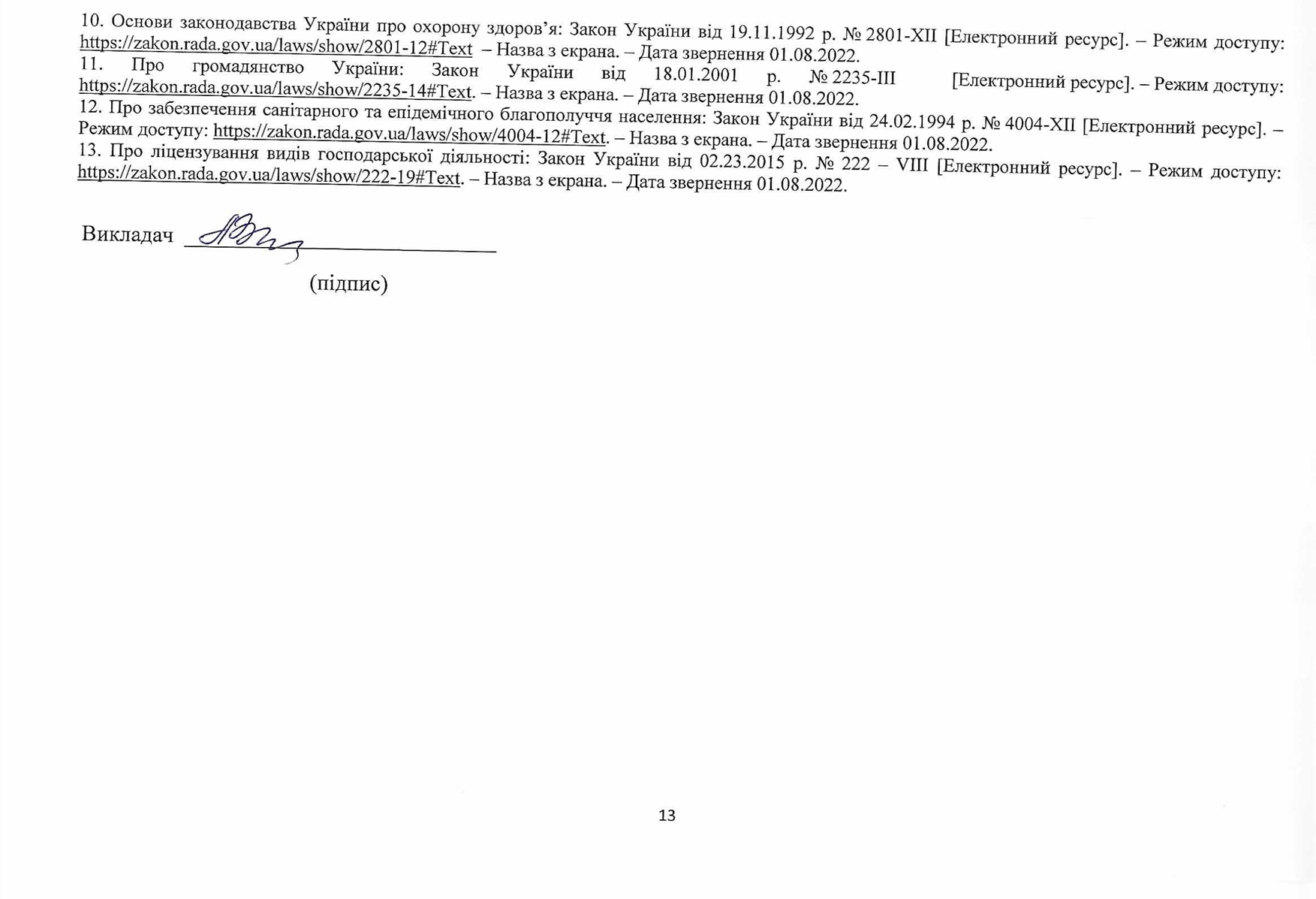 Назва освітнього компонентаПРАВОЗНАВСТВО ТА МЕДИЧНЕ ЗАКОНОДАВСТВОВикладачВасиленко Леся Павлівна, кандидат юридичних наук, доцент, доцент кафедри природничих та соціально-гуманітарних дисциплінПрофайл викладачаhttp://www.zhim.org.ua/kaf_p_s_g.phpКонтактна інформація097-453-27-10, lesyavasilenko@ukr.netСторінка освітнього компонентав системі ІнтранетКонсультаціїКонсультації: Понеділок та Четвер з 14.00 до 15.00Онлайн комунікація з використанням відео-або аудіотехнологій (ZOOM, Viber(+380933875746), Skype, Telegram, електронна пошта) в робочі дні з 9.30 до 17.30Вид заняттяКількість годинЛекції20Практичні заняття24Самостійна робота46Рік викладанняКурс (рік навчання)СеместрСпеціальністьКількість кредитів / годинКількість модулівВид підсумкового контролюОбов’язковий / вибірковий3-й36227 «Фізична терапія, реабілітація »3/902ЗалікОбов’язковийМодуль ІМодуль ІТема 1.Основи теорії держави та права.Тема 2.Основи конституційного права України.Тема 3.Основи адміністративного права України. Адміністративні правопорушення в галузі охорони здоров’я.Тема 4.Основи кримінального права. Кримінальна відповідальність медичних працівників.Тема 5.Медичне право і медичне законодавство України.Модуль ІІМодуль ІІТема 6.Основи цивільного права і цивільного процесу.Тема 7.Основи сімейного права. Медико–правові проблеми штучного запліднення.Тема 8.Основи трудового права. Особливості регулювання праці медичних працівників.Тема 9.Основи права соціального захисту. Медичне обслуговування — одна з форм соціального забезпечення.Тема 10.Основи фінансового права України.Модуль ІМодуль ІТема 1.Основи теорії держави та права.Тема 2.Основи конституційного права України.Тема 3.Основи адміністративного права України. Адміністративні правопорушення в галузі охорони здоров’я.Тема 4.Основи кримінального права. Кримінальна відповідальність медичних працівників.Тема 5.Медичне право і медичне законодавство України.Тема 6.ПМКМодуль ІІМодуль ІІТема 7.Основи цивільного права і цивільного процесу.Тема 8.Основи сімейного права. Медико–правові проблеми штучного запліднення.Тема 9.Основи трудового права. Особливості регулювання праці медичних працівників.Тема 10.Основи права соціального захисту. Медичне обслуговування — одна з форм соціального забезпечення.Тема 11.Основи фінансового права України.Тема 12.ПМКМодуль ІМодуль ІТема 1.Основи теорії держави та права.Тема 2.Основи конституційного права України.Тема 3.Основи адміністративного права України. Адміністративні правопорушення в галузі охорони здоров’я.Тема 4.Основи кримінального права. Кримінальна відповідальність медичних працівників.Тема 5.Медичне право і медичне законодавство України.Модуль ІІМодуль ІІТема 6.Основи цивільного права і цивільного процесу. Тема 7.Основи сімейного права. Медико–правові проблеми штучного запліднення.Тема 8.Основи трудового права. Особливості регулювання праці медичних працівників.Тема 9.Основи права соціального захисту. Медичне обслуговування — одна з форм соціального забезпечення.Тема 10.Основи фінансового права України.ІДРСПМКСума100Модуль ІМодуль ІМодуль ІМодуль ІМодуль І540100100Т1Т2Т3Т4Т554010010011111111115401001005555555555540100100Модуль ІІМодуль ІІМодуль ІІМодуль ІІМодуль ІІ100Т6Т7Т8Т9Т1054010010011111111115401001005555555555540100100ОцінканаціональнаОцінкаECTSВизначення оцінки ECTSРейтинг здобувача освіти, балиВідмінноAВІДМІННО – відмінне виконання лише з незначною кількістю помилок90-100ДобреBДУЖЕ ДОБРЕ – вище середнього рівня з кількома помилками82-89ДобреCДОБРЕ - в загальному правильна робота з певною кількістю грубих помилок74-81ЗадовільноDЗАДОВІЛЬНО – непогано, але зі значною кількістю недоліків64-73ЗадовільноEДОСТАТНЬО – виконання задовольняє мінімальні критерії60-63НезадовільноFXНЕЗАДОВІЛЬНО – потрібно працювати перед тим, як отримати залік (позитивну оцінку)35-59НезадовільноFНЕЗАДОВІЛЬНО – необхідна серйозна подальша робота01-34